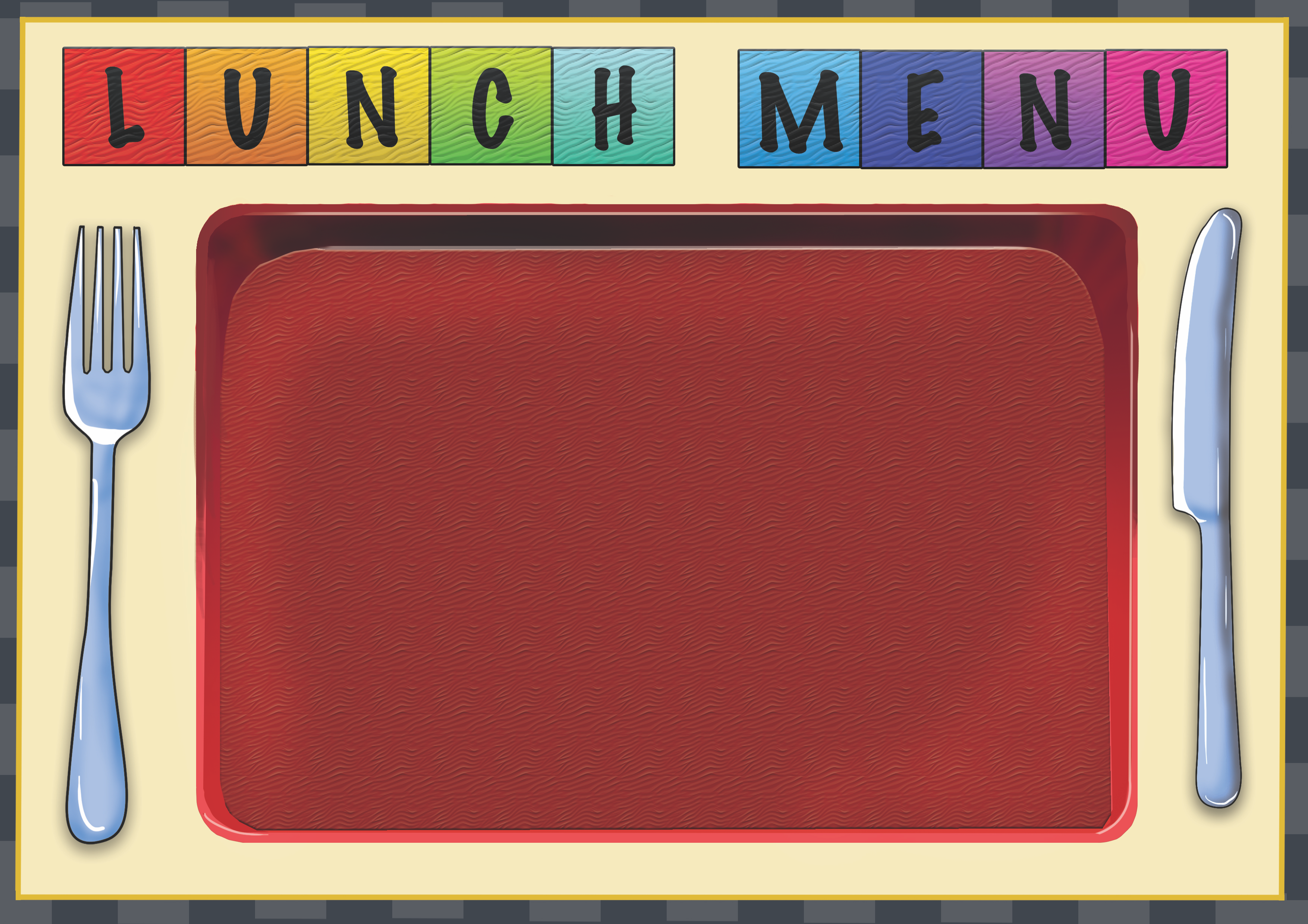 Week 2Dish of the DayDish of the Day 2VegetablesOr SaladPotato or RiceDessertMondayChicken Samosa2,7,9,10,13SingaporeNoodle Stir Fry1,2,4,7,13         SaladRoast PotatoHomemade Biscuit or CakeTuesdayChicken & Vegetable Pie1,2,4,7Pizza Slice2,7SaladSweetcornMash PotatoHomemade Biscuit or CakeWednesdayBeef Chili in Taco Boat1,2,13Quorn Lasagna 1,2,4,7,13SaladGarlic Bread2,6RiceHomemade Biscuit or CakeThursdayPasta Beef Bolognaise1,2,3,6,7Curried Quorn Pasty2,4,5,7,9,13SweetcornRoasted          New PotatoHomemade Biscuit or cakeFridayBattered Cod2,5,7Spaghetti & Meatballs1,2,3,6,7Salad BarAvailablePeasChipsHomemade Biscuit or Cake